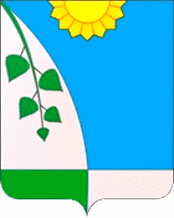 СОВЕТ ДЕПУТАТОВСЕЛЬСКОГО ПОСЕЛЕНИЯ БУЖАРОВСКОЕ ИСТРИНСКОГО МУНИЦИПАЛЬНОГО РАЙОНА МОСКОВСКОЙ ОБЛАСТИ143514, Московская обл, Истринский муниципальный район, д. Бужарово, ул. Центральная, д.10, тел.: 6-34-51, факс: 6-32-83, e-mail: buzharovskoe@gmail.comР Е Ш Е Н И Е                                            24       сентября         15от «___» _________20___г. №24/1Об изменении структуры Администрации Бужаровского сельского поселения Истринского муниципального района Московской области  В соответствии с Федеральным законом Российской Федерации от 06 октября 2003 года №131-ФЗ «Об общих принципах организации местного самоуправления в Российской Федерации», Устава Бужаровского сельского поселения.  Совет депутатов сельского поселения Бужаровское Истринского муниципального района Московской области. РЕШИЛ:           1. Утвердить структуру Администрации Бужаровского сельского поселения согласно приложению №1           2. Опубликовать настоящее решение на официальном сайте Администрации Бужаровского сельского поселения.           3. Решение вступает в силу с 1 октября 2015г.Глава Бужаровского сельского поселения	А.В. Айрапетов